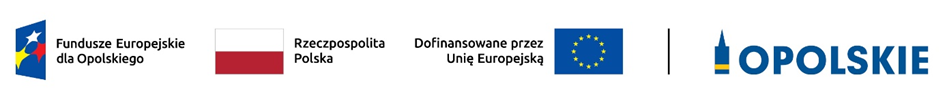 Wykaz zmian do Regulaminu wyboru projektów nr FEOP.01.01.00-IP.00-001/23w ramach postępowania konkurencyjnego dla działania 1.1 Prace B+R i infrastruktura w MŚP  programu regionalnego Fundusze Europejskie dla Opolskiego 2021-2027Opole, kwiecień 2023 r.Opracowanie:Dział Przyjmowania i Oceny Projektów Opolskie Centrum Rozwoju GospodarkiOpole, kwiecień 2023 r.Wykaz zmian do Regulaminu wyboru projektów nr FEOP.01.01.00-IP.00-001/23 
w ramach postępowania konkurencyjnego dla działania 1.1 Prace B+R i infrastruktura w MŚP  
programu regionalnego Fundusze Europejskie dla Opolskiego 2021-2027 
przyjęty przez Zarząd Województwa Opolskiego 
uchwałą nr           /2023 z dnia      kwietnia 2023 r.Wykaz zmian do Regulaminu wyboru projektów nr FEOP.01.01.00-IP.00-001/23 
w ramach postępowania konkurencyjnego dla działania 1.1 Prace B+R i infrastruktura w MŚP  
programu regionalnego Fundusze Europejskie dla Opolskiego 2021-2027 
przyjęty przez Zarząd Województwa Opolskiego 
uchwałą nr           /2023 z dnia      kwietnia 2023 r.Wykaz zmian do Regulaminu wyboru projektów nr FEOP.01.01.00-IP.00-001/23 
w ramach postępowania konkurencyjnego dla działania 1.1 Prace B+R i infrastruktura w MŚP  
programu regionalnego Fundusze Europejskie dla Opolskiego 2021-2027 
przyjęty przez Zarząd Województwa Opolskiego 
uchwałą nr           /2023 z dnia      kwietnia 2023 r.Wykaz zmian do Regulaminu wyboru projektów nr FEOP.01.01.00-IP.00-001/23 
w ramach postępowania konkurencyjnego dla działania 1.1 Prace B+R i infrastruktura w MŚP  
programu regionalnego Fundusze Europejskie dla Opolskiego 2021-2027 
przyjęty przez Zarząd Województwa Opolskiego 
uchwałą nr           /2023 z dnia      kwietnia 2023 r.Wykaz zmian do Regulaminu wyboru projektów nr FEOP.01.01.00-IP.00-001/23 
w ramach postępowania konkurencyjnego dla działania 1.1 Prace B+R i infrastruktura w MŚP  
programu regionalnego Fundusze Europejskie dla Opolskiego 2021-2027 
przyjęty przez Zarząd Województwa Opolskiego 
uchwałą nr           /2023 z dnia      kwietnia 2023 r.Rodzaj dokumentuLokalizacja w dokumencieTreść przed zmianąTreść po zmianieUzasadnienie dokonywanej zmianyOgłoszenie o naborzewniosków o dofinansowanie projektówTermin składania wniosków (str. 4)Nabór wniosków o dofinansowanie projektów będzie prowadzony w terminie 
12-21 kwietnia 2023 r.Nabór wniosków o dofinansowanie projektów będzie prowadzony w terminie 
12 kwietnia – 11 maja 2023 r.Konieczność wydłużenia terminu naboru.Ogłoszenie o naborzewniosków o dofinansowanie projektówOrientacyjny termin przeprowadzenia oceny projektów (str. 5)Orientacyjny termin zakończenia oceny projektów to wrzesień 2023 r.Orientacyjny termin zakończenia oceny projektów to październik 2023 r.Konieczność wydłużenia terminu naboru.Regulamin wyboru projektówTermin składania wniosków (pkt.10)Nabór wniosków o dofinansowanie projektów będzie prowadzony w terminie 
12-21 kwietnia 2023 r.Nabór wniosków o dofinansowanie projektów będzie prowadzony w terminie 
12 kwietnia – 11 maja 2023 r.Konieczność wydłużenia terminu naboru.Regulamin wyboru projektówOrientacyjny termin przeprowadzenia oceny projektów (pkt.11)Orientacyjny termin zakończenia oceny projektów to wrzesień 2023 r.Orientacyjny termin zakończenia oceny projektów to październik 2023 r.Konieczność wydłużenia terminu naboru.